10.10.2022Ул. Ленина, очистка водопропускной канавы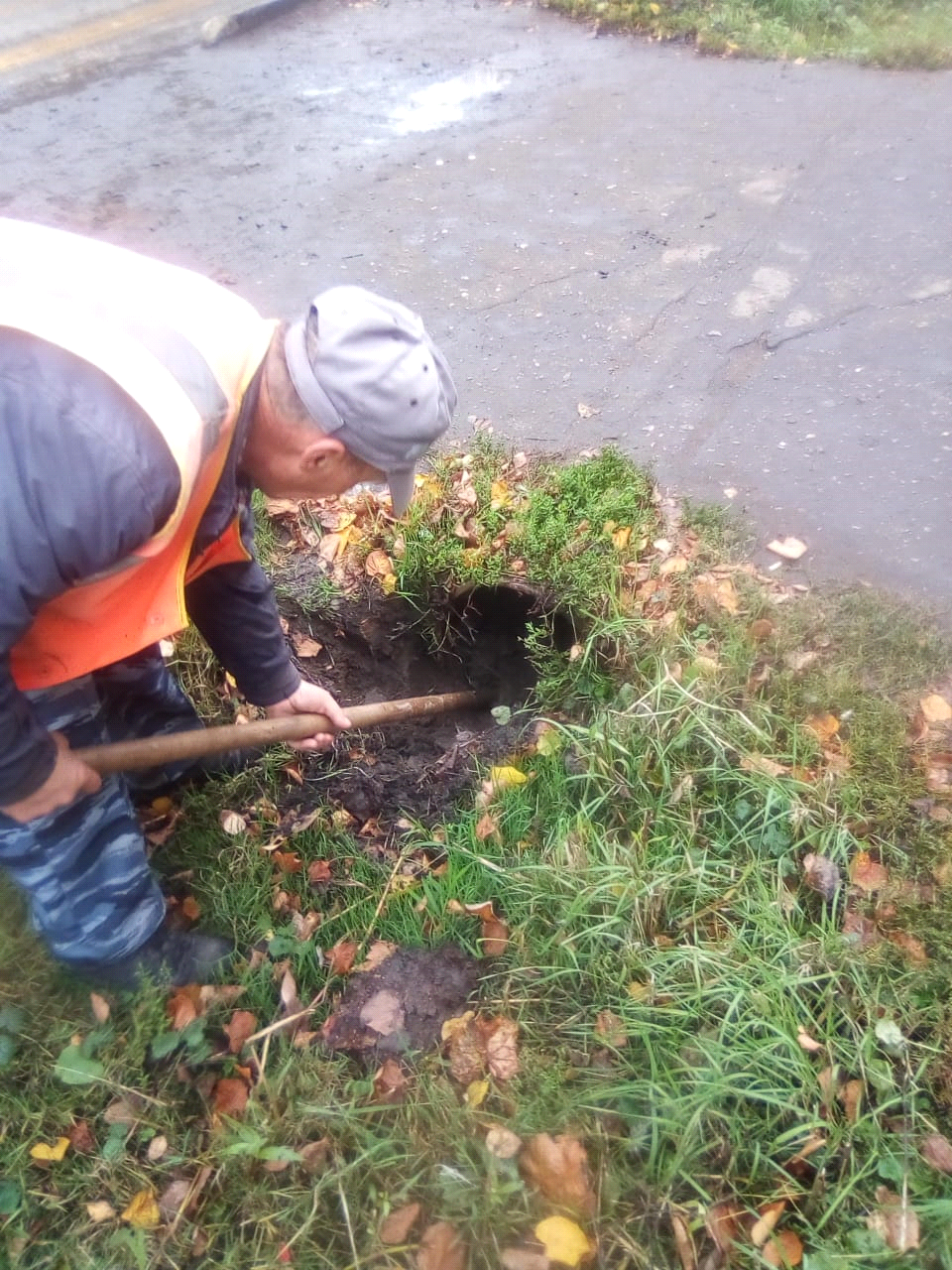 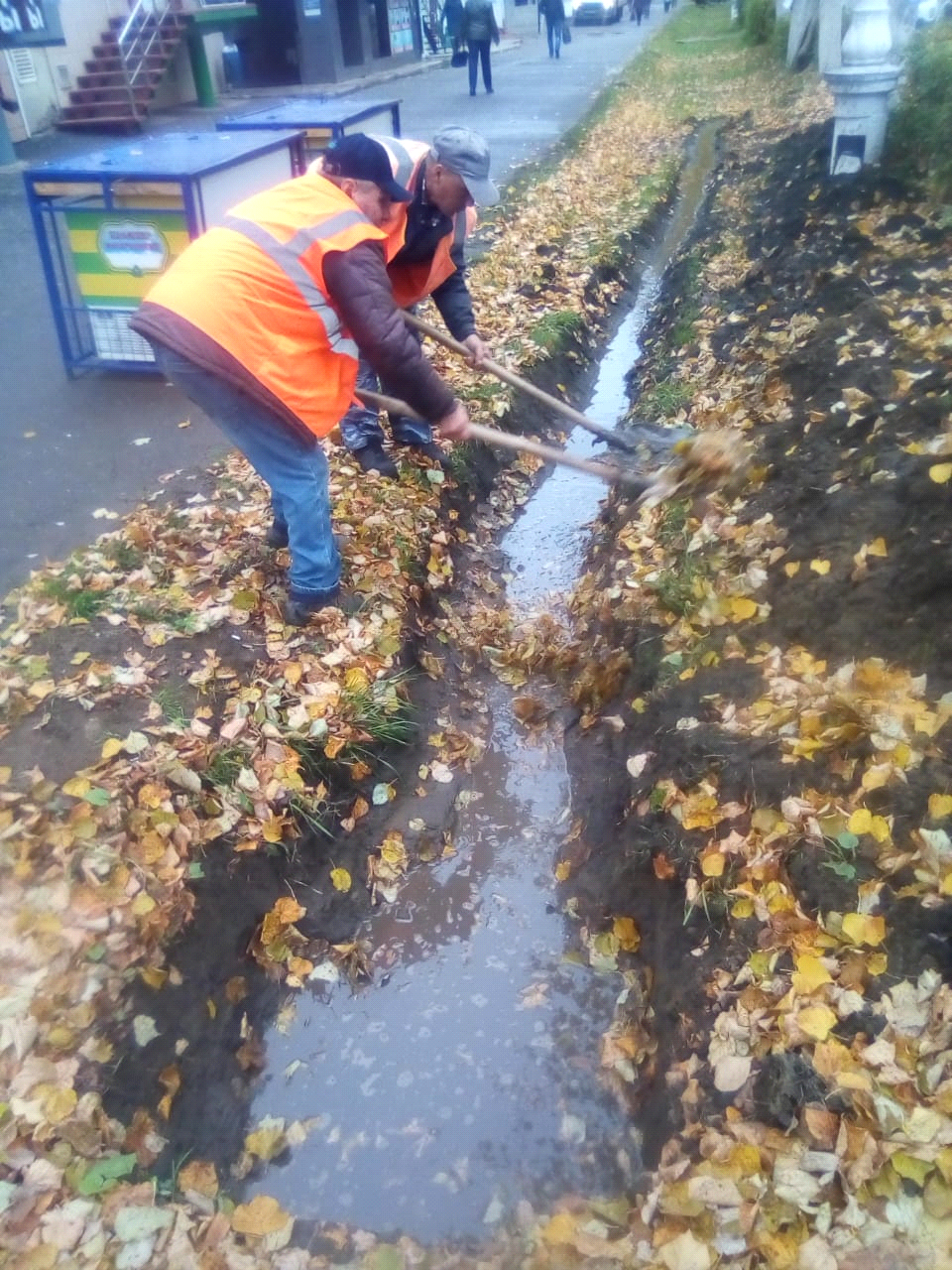 